AUGUSTAUGUSTAUGUSTAUGUSTAUGUSTAUGUSTAUGUST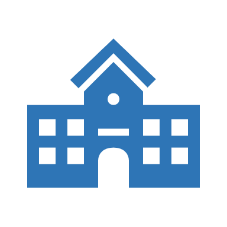 The John Cooper School[Address][Phone Number][Email Address]FEBRUARYFEBRUARYFEBRUARYFEBRUARYFEBRUARYFEBRUARYFEBRUARYSMTWTFSThe John Cooper School[Address][Phone Number][Email Address]SMTWTFS01The John Cooper School[Address][Phone Number][Email Address]01020304050602030405060708The John Cooper School[Address][Phone Number][Email Address]0708091011121309101112131415The John Cooper School[Address][Phone Number][Email Address]1415161718192016171819202122The John Cooper School[Address][Phone Number][Email Address]2122232425262723242526272829The John Cooper School[Address][Phone Number][Email Address]283031The John Cooper School[Address][Phone Number][Email Address]SEPTEMBERSEPTEMBERSEPTEMBERSEPTEMBERSEPTEMBERSEPTEMBERSEPTEMBERThe John Cooper School[Address][Phone Number][Email Address]MARCHMARCHMARCHMARCHMARCHMARCHMARCHSMTWTFSThe John Cooper School[Address][Phone Number][Email Address]SMTWTFS01020304052026-2027SCHOOLCALENDAR010203040506060708091011122026-2027SCHOOLCALENDAR07080910111213131415161718192026-2027SCHOOLCALENDAR14151617181920202122232425262026-2027SCHOOLCALENDAR21222324252627272829302026-2027SCHOOLCALENDAR282930312026-2027SCHOOLCALENDAROCTOBEROCTOBEROCTOBEROCTOBEROCTOBEROCTOBEROCTOBER2026-2027SCHOOLCALENDARAPRILAPRILAPRILAPRILAPRILAPRILAPRILSMTWTFS2026-2027SCHOOLCALENDARSMTWTFS010203Holidays & Observations01020304050607080910Holidays & Observations040506070809101112131415161711121314151617181920212223241819202122232425262728293031252627282930NOVEMBERNOVEMBERNOVEMBERNOVEMBERNOVEMBERNOVEMBERNOVEMBERMAYMAYMAYMAYMAYMAYMAYSMTWTFSSMTWTFS01020304050607010809101112131402030405060708151617181920210910111213141522232425262728161718192021222930232425262728293031DECEMBERDECEMBERDECEMBERDECEMBERDECEMBERDECEMBERDECEMBERJUNEJUNEJUNEJUNEJUNEJUNEJUNESMTWTFSSMTWTFS01020304050102030405060708091011120607080910111213141516171819131415161718192021222324252620212223242526272829303127282930JANUARYJANUARYJANUARYJANUARYJANUARYJANUARYJANUARYJULYJULYJULYJULYJULYJULYJULYSMTWTFSSMTWTFS0102010203030405060708090405060708091010111213141516111213141516171718192021222318192021222324242526272829302526272829303131